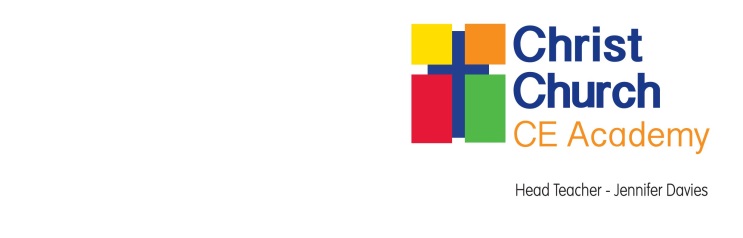          Christ Church CE AcademyDeighton Road, Deighton, Huddersfield, HD2 1JPTel:  01484 226595E.Mail – office@christchurchcofeacademy.co.ukHead Teacher:  Mrs Nikki Summers Christ Church CE Academy is a ‘caring and inclusive school’ and continues to be a good school (Ofsted 2021).  KS2 CLASS TEACHER (Post ref:  CCA/KS2/MAY23)We are looking for someone who is:an excellent class teacher with high expectations of all pupilsa team player, who works well with others nurturing and caring committed to raising standardshard working and enthusiastic  We can offer:welcoming, supportive colleaguesthe opportunity to work alongside excellent, innovative teachershappy pupils who thoroughly enjoy schoolthe opportunity to make a differenceWe are committed to safeguarding and promoting the welfare of children and young people and expect all staff and volunteers to share this commitment.  All job offers are subject to pre-employment checks that will include pre-placement health assessment, references, confirmation of the right to work in the UK and Disclosure and Barring Service clearance.  A conviction may not exclude candidates from appointment but will be considered as part of the recruitment process.Visits to school are encouraged.  Please contact the school on the number above to make an appointment.Please visit our website:  www.christchurchcofeacademy.co.uk and follow the link to our twitter feed.Christ Church CE Academy is part of Enhance Academy Trust, a Church of England Multi-Academy Trust.  For more information about the Trust, please visit www.enhanceacad.org.ukTo apply for this job, please download and complete the application form attached.Application forms to be returned (either by post or email) to the school (address and email information above) and marked for the attention of the Head Teacher.  The closing date for receipt of applications is noon on Monday 12th June 2023. 